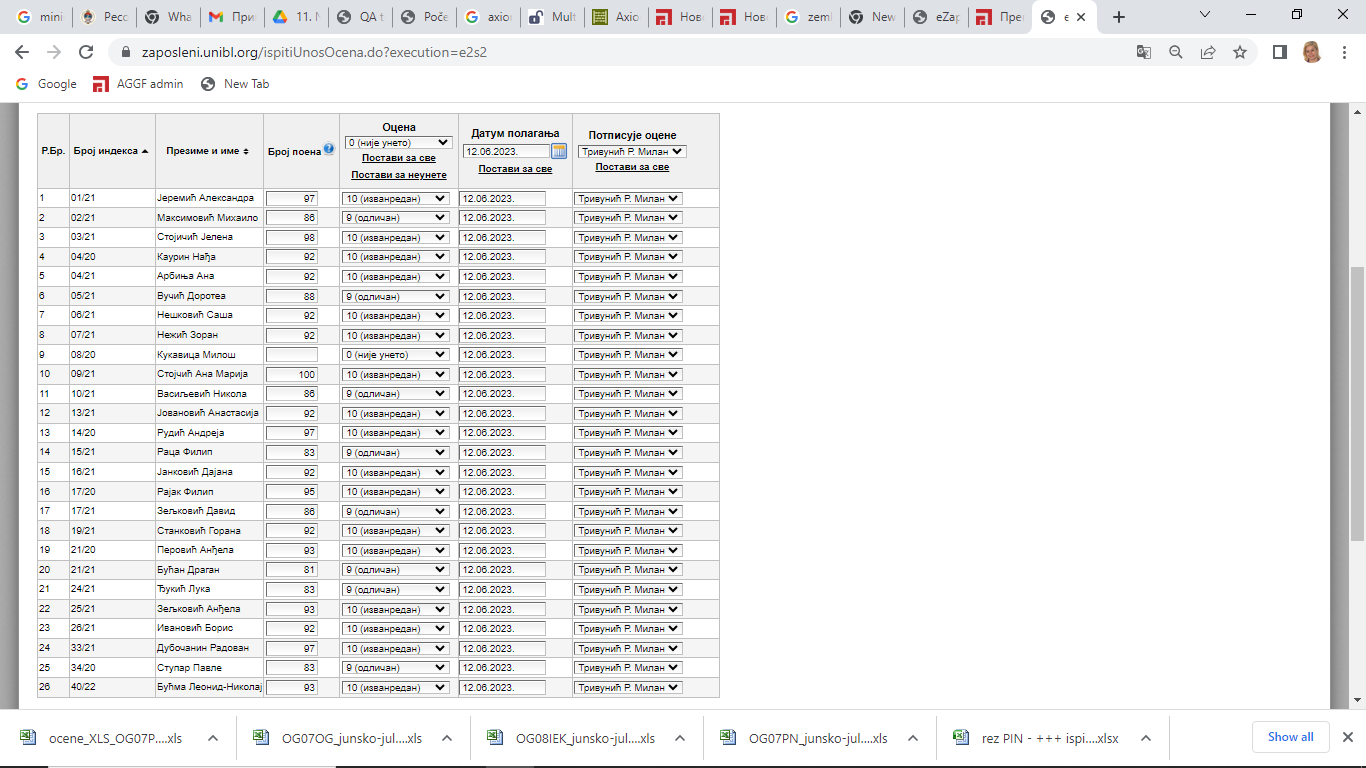 Моли се студент Кукавица Милош да идентификује свој рад јер имамо један рад на испиту који није потписан од стране студента, па не знамо ко је радио испит.